基本信息基本信息 更新时间：2024-04-26 10:32  更新时间：2024-04-26 10:32  更新时间：2024-04-26 10:32  更新时间：2024-04-26 10:32 姓    名姓    名牧通用户0942牧通用户0942年    龄21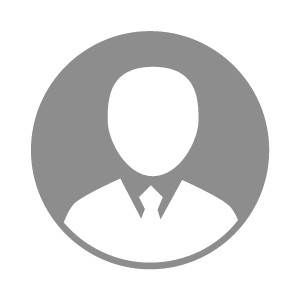 电    话电    话下载后可见下载后可见毕业院校江苏农牧科技职业学院邮    箱邮    箱下载后可见下载后可见学    历大专住    址住    址山东省临沂市山东省临沂市期望月薪5000-10000求职意向求职意向动物疾病诊治,执业兽医师,技术讲师动物疾病诊治,执业兽医师,技术讲师动物疾病诊治,执业兽医师,技术讲师动物疾病诊治,执业兽医师,技术讲师期望地区期望地区山东省|江苏省山东省|江苏省山东省|江苏省山东省|江苏省教育经历教育经历就读学校：江苏农牧科技职业学院 就读学校：江苏农牧科技职业学院 就读学校：江苏农牧科技职业学院 就读学校：江苏农牧科技职业学院 就读学校：江苏农牧科技职业学院 就读学校：江苏农牧科技职业学院 就读学校：江苏农牧科技职业学院 工作经历工作经历自我评价自我评价其他特长其他特长